Associated Student Government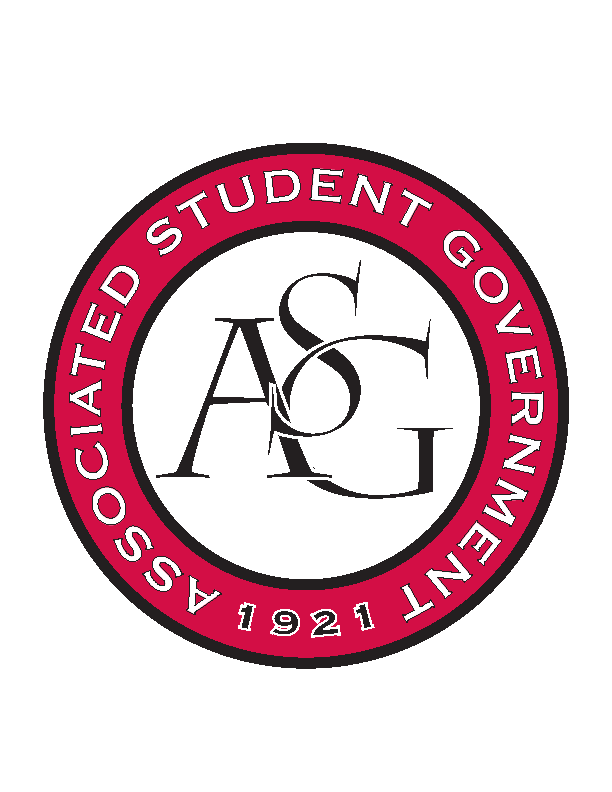 RSO Financial Affairs Meeting MinutesJanuary 26, 2017Call To Order (5:00)Roll CallAdam Jones  Isamar Garcia Colton Smith Jacob Stansell Jalen Hemphill Macarena Arce Paige Ooton Ramon SilveraDrew ManeyProxy: Dani ZapataApproval of the Agenda(approved)Approval of the Minutes(approved)Appeal Audit ReportsOld BusinessThe Wildlife SocietyApproved (9-0)Phi Beta SigmaApproved (9-0)Acts of Random KindnessApproved (9-0)Iranian Students OrganizationCultural eventItems are cheaper, prepared list of comparisons between lowes wal mart and hobby lobbyHot wire cutter removedUplights removed Pennies removed Need make up mirror back after eventTable cloths at wal- martApproved (9-0)The German ClubApproved (9-0)The American Marketing AssociationLate, due date was February 6New BusinessFulbright ScholarsClarify the date of the eventMoved food items into miscellaneous for clarityApproved (9-0)Student Nurses AssociationConfirm event date and money due dateApproved (9-0)Association of Ceramic EnthusiastsClarify price and let them know they will only get the money they asked for  Approved (9-0)Printmaking Club$1,250 funding limit for conference more information Approved (9-0)Biological Engineering Student OrganizationThe link for the website was not working We need proof No fundraising allowed, break even onlyDeny (9-0)National Society of Black EngineersConferenceApproved (9-0)Geo- Institute Graduate Student OrganizationConferenceApproved (9-0)Block and BridleLatePay registration fees on site?Budget is over $1,250 funding limit for conferencesDeny (9-0)Contemporary Sculpture SocietyExclusive?Too many nights for speaker?Ulterior motives for the curator to come judge art?Selling art?Approved (5-4)Student Alumni AssociationLateDeny (9-0)National Association of Black GeoscientistsIncomplete applicationNo location Itemized list of food?Deny (9-0)Biology Graduate Student AssociationEventNo start or end timeNo per diemAvoided pre event by keeping budget under 999.99Exclusive to your RSODeny (9-0)ConferenceApproved (9-0)Russian- Eurasian Student OrganizationEvent time?Approved (9-0)AnnouncementsProxies please stay after for a quick intro to OFA!RSO Involvement Fair Feb 22nd 11-2 pm Connections LoungeAdjournment 